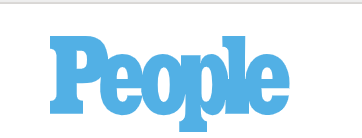 October 7, 2020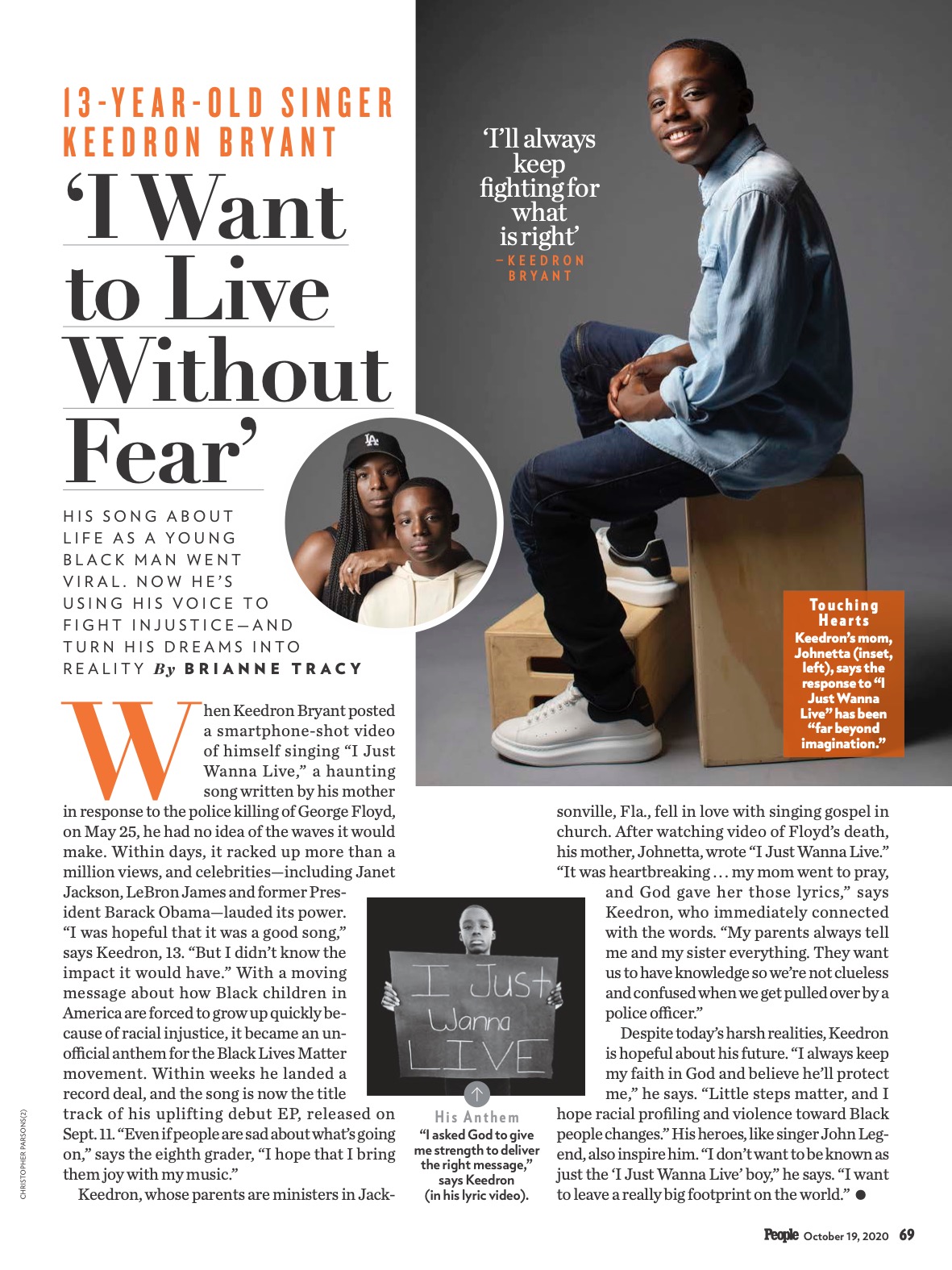 